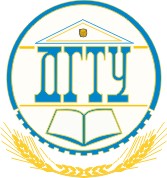 МИНИСТЕРСТВО НАУКИ И ВЫСШЕГО ОБРАЗОВАНИЯ РОССИЙСКОЙ ФЕДЕРАЦИИПОЛИТЕХНИЧЕСКИЙ ИНСТИТУТ (ФИЛИАЛ) ФЕДЕРАЛЬНОГО ГОСУДАРСТВЕННОГО БЮДЖЕТНОГО ОБРАЗОВАТЕЛЬНОГО УЧРЕЖДЕНИЯ ВЫСШЕГО ОБРАЗОВАНИЯ«ДОНСКОЙ ГОСУДАРСТВЕННЫЙ ТЕХНИЧЕСКИЙ УНИВЕРСИТЕТ» В Г. ТАГАНРОГЕ РОСТОВСКОЙ ОБЛАСТИПИ (филиал) ДГТУ в г. ТаганрогеМетодические рекомендации производственной практике поПМ.03 Методическое обеспечение организации физкультурной и спортивной деятельностидля студентов, обучающихся по специальности49.02.01 Физическая культураТаганрог, 2023Составители:Воловская Т.В., преподаватель, председатель ЦМК Физическая культура ПИ (филиала) ДГТУ в г.Таганроге;Методические рекомендации по производственной практике по ПМ.03 Методическое обеспечение организации физкультурной и спортивной деятельности предназначены для студентов-практикантов.Методические рекомендации составлены в соответствии с требованиями Федерального государственного образовательного стандарта специального профессионального образования по специальности 49.02.01 Физическая культура.СодержаниеВВЕДЕНИЕЦели и задачи практикиПрактика имеет целью комплексное освоение студентами всех видов профессиональной деятельности по специальности 49.02.01 «Физическая культура», формирование общих и профессиональных компетенций, а также приобретение необходимых умений и опыта практической работы студентами по специальности.Задачи:углубление практического опыта деятельности студентов по профессиональным модулям;формирование и развитие у будущих учителей общих и профессиональных компетенций, педагогического сознания и профессионально-значимых качеств личности;развитие профессиональной культуры;формирование творческого мышления, индивидуального стиля профессиональной деятельности, исследовательского подхода к ней;формирование методологической культуры студентов; развитие потребности в педагогическом самообразовании и постоянном саморазвитии;изучение современного состояния учебно-воспитательной работы в образовательных учреждениях, передового и нетрадиционного опыта.С целью овладения указанным видом профессиональной деятельности и соответствующими профессиональными компетенциями обучающийся в ходе освоения профессионального модуля должен:иметь практический опыт:анализа учебно-методических материалов, обеспечивающих учебно-тренировочный процесс и руководство соревновательной деятельностью в избранном виде спорта и организацию физкультурно- оздоровительных и спортивно-массовых мероприятий и занятий;планирования подготовки спортсменов в избранном виде спорта на различных этапах подготовки;планирования физкультурно-оздоровительных и спортивно- массовых мероприятий и занятий;разработка методических материалов на основе макетов, образцов, требований;изучения и анализа профессиональной литературы, выступлений по актуальным вопросам спортивной и оздоровительной тренировки;руководства соревновательной деятельностью в избранном виде спорта;организация физкультурно-спортивной деятельности;отбора наиболее эффективных средств и методов физического воспитания и спортивной тренировки в  процессе  экспериментальной работы;оформления портфолио педагогических достижений;уметь:анализировать программы спортивной подготовки в избранном виде спорта и планировать учебно-тренировочный и соревновательный процесс;планировать организацию и проведение физкультурно- оздоровительных и спортивно-массовых мероприятий;разрабатывать методические документы на основе макетов, образцов, требований;определять пути самосовершенствования педагогического мастерства;определять цели, задачи, планировать учебно-исследовательскую работу с помощью руководителя;использовать методы и методики педагогического исследования, подобранные совместно с руководителем;отбирать наиболее эффективные средства и методы физической культуры спортивной тренировки;оформлять результаты исследовательской работы;готовить и оформлять отчеты, рефераты, конспекты;знать:теоретические основы и методику планирования учебно- тренировочного и соревновательного процесса в избранном виде спорта;теоретические основы и методику планирования оздоровительной тренировки на базе изученных видов физкультурно-спортивной деятельности;методику планирования физкультурно-оздоровительных и спортивно-массовых мероприятий и занятий;основы организации опытно-экспериментальной работы в сфере физической культуры и спорта;логику подготовки и требования к устному выступлению, отчету, реферату, конспекту;погрешности измерений; теорию тестов;метрологические требования к тестам;методы количественной оценки качественных показателей;теорию оценок, шкалы оценок, нормы;методы и средства измерений в физическом воспитании и спорте;статистические методы обработки результатов исследований Методические рекомендации по организации и проведениюпроизводственной практики выполнены на основе требований Федерального государственного образовательного стандарта среднего профессионального образования по специальности 49.02.01 Физическая культура.В пособии рассмотрены особенности ведения основных документов практики, требования к их составлению, представлены образцы документов, приведены пояснения по выполнению заданий практики самостоятельно.Методические рекомендации могут использоваться руководителем практики, методистами, практикантами, а также предназначены для проведения самостоятельной работы обучающихся.РЕЗУЛЬТАТЫ ОСВОЕНИЯ ОБЩИХ И ПРОФЕССИОНАЛЬНЫХ КОМПЕТЕНЦИЙ ВО ВРЕМЯ ПРОХОЖДЕНИЯ ПРОИЗВОДСТВЕННОЙ ПРАКТИКИПроизводственная практика в образовательных учреждениях проходит в рамках профессионального модуля «Методическое обеспечение организации физкультурно-спортивной деятельности».Общие и профессиональные компетенции практики:ОРГАНИЗАЦИЯ ПРОИЗВОДСТВЕННОЙ ПРАКТИКИНа прохождение учебной и производственной практики по ПМ 03.«Методическое обеспечение организации физкультурно-спортивной деятельности» в учебном плане предусмотрено (144 часа)Перед началом практики руководителем практики проводится организационное собрание. На организационном собрании студенты должны получить:Общий инструктаж по технике безопасности при прохождении производственной практику. Прохождение инструктажа фиксируется в специальном журнале, согласно ГОСТ 12.0.004-90 «Организация обучения безопасности труда».План работы практиканта.Методические рекомендации по оформлению результатов производственной практики.В ходе производственной практики студенты:определяют цели и задачи, планируют и проводят занятия;ведут дневник практики, в котором фиксируют содержание проводимой работы, свои наблюдения, замечания, выводы, выполнение заданий.Ответственность за организацию и проведение практики несёт руководитель практики от ПИ(филиала) ДГТУ в г.Таганроге и от организации, принимающей практикантов.База практики: общеобразовательные учреждения, учреждения дополнительного образования.В ходе практики студенты выполняют следующие виды деятельности:Разрабатывают методическое обеспечение организации учебно- тренировочного процесса и руководства соревновательной деятельностью спортсменов в избранном виде спортаОформляют методические разработки в виде отчетов, рефератов, выступлений. Осуществляют поиск, анализ и оценку информации, необходимой для постановки и решения профессиональных задач, профессионального и личностного развития. Самостоятельно определяют задачи профессионального и личностного развития, занимаются самообразованием, осознанно планировать повышение квалификацииОформляют документацию, обеспечивающую организацию физкультурно-оздоровительной и спортивно-оздоровительной деятельности.Документально оформляют результаты своей деятельности, систематически ведут дневник педагогической практики.Обязанности студента на производственной практикесвоевременно выполнять все виды работ, предусмотренные программой практики;выполнять утвержденные руководителем практики группы и согласованные со школьным учителем физкультуры или руководителем спортивной секции виды деятельности.организовывать свою деятельность в соответствии с требованиями положения по физическому воспитанию;соблюдать правила внутреннего распорядка на базах практики; выполнять распоряжения администрации и руководителей практики;демонстрировать в работе, в общении с детьми, однокурсниками, учителями уважение и добропорядочность, быть примером организованности, вежливости;по окончании практики студент обязан вовремя представить всю отчетную документацию руководителю практики.ЗАДАНИЯ НА ПРАКТИКУнеделяУчастие в установочной конференции по производственной практикеИнструктаж по профилактике травматизма, охране жизни и здоровья занимающихся в процессе тренировочных (учебных) занятий.Знакомство с документацией учителя физической культуры. Изучение программ, тематического планирования, плана спортивно – массовой работы, акта обследования спортивных объектов.Ознакомление с материально-технической базой, оборудованием и инвентарем для обеспечения тренировочного (учебного) процесса.Подготовка спортивного зала, инвентаря и прилегающей территории (пришкольного спортивного комплекса) к учебным занятиямОсуществление педагогического контроля, оценивание процесса деятельности тренера (педагога) на тренировочных (учебных) занятиях.Организация подготовки места занятия и инвентаря для проведения тренировочного (учебного) занятияРабота с методической литературойПромежуточный анализ 1 недели и постановка задач на следующую неделюнеделяИзучение уровня знаний, умений, навыков учащихся различных классов по физической подготовкеНаблюдение и анализ показательных уроков учителя физической культуры. Анализ методов и форм организации обучения и их использование на уроке физической культурыНаблюдение и анализ внеклассных занятий учителя физической культурыПроведение контрольного (открытого) тренировочного (учебного) занятия. Самоанализ.Консультации с методистом, учителями по физической культуре, преподавателями училища, тренерамиРабота с методической литературойПромежуточный анализ 2 недели и постановка задач на следующую неделюнеделяРабота с портфолио учителя физической культуры. Анализ содержания портфолиоИзмерение ЧСС у учащихся на уроке физической культуры.Проведение педагогических наблюдений на тренировочном занятии:полный педагогический анализ тренировочного занятияпульсометрия урокахронометрия урокаРазработать методические рекомендации для учителя физической культуры (на выбор студента)Работа с методической литературойКонсультации с методистом, тренером, преподавателями училища.Промежуточный анализ 3 недели и постановка задач на следующую неделюнеделяРазработать сценарий спортивного праздника, методического мероприятия, программу кружка или секции.Анализ учебно – методической документации, по которой работает учитель физической культуры. Проанализировать предложенные методические разработки: - определить структуру методической разработки4- содержание; - определить соответствие методической разработки возрастным особенностям и условиям образовательной организацииИзучение и анализ педагогической и методической литературы по проблемам общего образования. Традиции и инновации в физической культуре.Разработка и проведение уроков физической культуры, адаптация имеющихся методических разработок к конкретному уроку.Работа с методической литературойПодготовка документации к сдачеИтоговое собрание бригады, анализ характеристик и оценок за практикуОтчет по итогам практики.4. УЧЕТ И ОЦЕНКА РАБОТЫ, ВЫПОЛНЕННОЙ СТУДЕНТАМИ В ПЕРИОД ПРОИЗВОДСТВЕННОЙ ПРАКТИКИСтуденты во время практики ведут дневник практики, в котором отражают результаты выполненных заданий, предусмотренных программой практики. Материалы дневника используются при составлении отчета о выполненной на практике работе. По окончании практики студенты представляют групповому руководителю практики отчетную документацию, в указанные им сроки. Порядок составления отчетной документации:Титульный лист (см. приложение 1).Отзыв руководителя практики (пишет руководитель).Характеристика от руководителя практики от организации (см. приложение 2).Индивидуальное задание.Отчет о прохождении практики.Отдельные разработки заданий (конспекты уроков, секционных занятий, сценарии спортивного праздника, положения соревнований, протокол соревнований, тезисы беседы и т.д.); педагогический анализ и самоанализ проведенных мероприятий.Дневник практики.Аттестационный лист, подписанный директором школы, учителем физкультуры и руководителем практики с датой выдачи и печатью школы.На основании представленных документов, включая аттестационный лист и характеристику, выставляется дифференцированная оценка. Итоги педагогической практики подводятся на отчётной конференции в институте.Критерии оценки работы студентов-практикантовСтепень овладения студентами профессионально-педагогическими навыками и умениями (качество проведения внеклассных мероприятий по физической культуре (отзыв учителя).Качество составленной отчетной документации (соблюдение требований к структуре и содержанию и оформлению документов и своевременность предоставления документов). Отношение студента к педагогической практике (организация собственной деятельности: пунктуальность, организованность, активность, своевременность представления документов методисту).Подходы к выставлению итоговой дифференцированной оценки по педагогической практике соответствуют принятым в колледже критериям и заключаются в следующем:оценка «отлично» выставляется студенту, который на высоком уровне выполнил в полном объеме все задания по программе практики; проявил при этом умения, опираясь на теоретические знания изученных дисциплин; правильно определял и эффективно решал цели и задачи внеклассных мероприятий; проявил творческие способности при организации и проведении внеклассных мероприятий, вовлекая всех учащихся; своевременно и качественно оформил отчетную документацию по практике, проявил самостоятельность, инициативу, творческий, исследовательский подход и высокий уровень этико-педагогической культуры, а также выполнил некоторые виды дополнительных работ.оценка «хорошо» ставится студенту, который выполнил в основном программу педагогической практики; проявил умения, опираясь на теоретические знания изученных дисциплин; определял основные задачи по организации внеклассных мероприятий и находил способы их решения; проявил инициативу, но в проведении отдельных видов работ допустил незначительные ошибки;оценка «удовлетворительно» ставится студенту, который выполнил в основном программу педагогической практики; однако не показал глубоких теоретических знаний; не в полной мере овладел умением их применять; допускал ошибки в планировании и проведении отдельных видов работ не проявил инициативы в работе.оценка «неудовлетворительно» выставляется студенту, который не выполнил основных заданий по педагогической практике; имел слабые теоретические знания и не обнаружил сформированных базовых педагогических умений и не осознает необходимости в их формирования; не научился устанавливать педагогически целесообразные взаимоотношения с учащимися; пропустившему практику без уважительной причины (более 50% рабочих дней), не справившемуся с программой практики, нарушавшемунормы и требования, предъявляемые к работе студента-практиканта в образовательном учреждении.Студенты и обучающиеся, не выполнившие программы по уважительной причине, направляются на практику вторично в свободное от учёбы время или проходят практику в индивидуальном порядке.СПИСОК ИСПОЛЬЗУЕМОЙ ЛИТЕРАТУРЫ:Алхасов Д.С. Теория и история физической культуры: учебник и практикум для СПО / Д. С. Алхасов. - М.: Юрайт, 2018. - 191 с. - (Серия: Проф обр.).Видякин М.В. Спортивные праздники и мероприятия в школе. Спортивные и подвижные игры. М., 2010 г.Еркомайшвили И.В., Жукова О.Л.. Педагогическая практика по физической культуре в школе: Учебно-методическое пособие Екатеринбург: ГОУ ВПО УГТУ-УПИ, 2004г.Кузнецов В.С. Теория и история физической культуры: Учебник для спец. "Физическая культура" СПО / Кузнецов В. С., Г. А. Колодницкий. - М.: Кнорус, 2018. - 448 с. - (СПО).Муравьев В. А. Анализ проведения уроков физкультуры. СпортАкадемПресс, 2002г.Холодов Ж.К., Кузнецов В.С.. Теория и методика физической культуры и спорта. М. «Академия», 2014г.Чернякова С. Н., Архипова В. Л., Сидорова Е. Н. Педагогическая практика по физической культуре в школе. Учебно- методическое пособие. – КГУ, 2004г.Электронные источники:Холодов Ж.К. Теория и методика физической культуры и спорта [Электронный ресурс]: Учебник для СПО /Холодов Ж.К., Кузнецов В.С. - 15-е изд. стер. - М.: Издательский центр «Академия», 2018. - 480 с. - Режим доступа: http://www.academia-moscow.ru/catalogue/4831/369764/https://worldskills.ru/http://olimpiada-profmast.ruОбразец титульного листа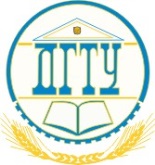 МИНИСТЕРСТВО НАУКИ И ВЫСШЕГО ОБРАЗОВАНИЯ РОССИЙСКОЙ ФЕДЕРАЦИИПОЛИТЕХНИЧЕСКИЙ ИНСТИТУТ (ФИЛИАЛ) ФЕДЕРАЛЬНОГО ГОСУДАРСТВЕННОГО БЮДЖЕТНОГО ОБРАЗОВАТЕЛЬНОГО УЧРЕЖДЕНИЯ ВЫСШЕГО ОБРАЗОВАНИЯ«ДОНСКОЙ ГОСУДАРСТВЕННЫЙ ТЕХНИЧЕСКИЙ УНИВЕСИТЕТ»В Г.ТАГАНРОГЕ РОСТОВСКОЙ ОБЛАСТИПИ (филиал) ДГТУ в г. ТаганрогеУчебная часть среднего профессионального образованияОТЧЕТ  по практической подготовке при проведении  производственной (по профилю специальности) практики  по профессиональному модулю ПМ.03 Методическое обеспечение организации физкультурной и спортивной деятельностиОбучающегося  	 						А.С. Семенова подпись Курс 3 Группа 541фк-3 Специальность  49.02.01 Физическая культураМесто прохождения практики  МОБУ СОШ №35 в г. ТаганрогеПериод прохождения практики с «09» марта 2023 г. по «19» апреля 2023 г. Оценка по практике 					«19» апреля 2023 г. Руководитель практической подготовки от профильной организации:_________________		Н.Е. ТрауалинаподписьМ.П. Руководитель практической подготовки от ПИ(филиала) ДГТУ в г.Таганроге: _________________		Т.В. Воловскаяподпись Приложение 2МИНИСТЕРСТВО НАУКИ И ВЫСШЕГО ОБРАЗОВАНИЯ РОССИЙСКОЙ ФЕДЕРАЦИИПОЛИТЕХНИЧЕСКИЙ ИНСТИТУТ (ФИЛИАЛ) ФЕДЕРАЛЬНОГО ГОСУДАРСТВЕННОГО БЮДЖЕТНОГО ОБРАЗОВАТЕЛЬНОГО УЧРЕЖДЕНИЯ ВЫСШЕГО ОБРАЗОВАНИЯ«ДОНСКОЙ ГОСУДАРСТВЕННЫЙ ТЕХНИЧЕСКИЙ УНИВЕРСИТЕТ» В Г. ТАГАНРОГЕ РОСТОВСКОЙ ОБЛАСТИПИ (филиал) ДГТУ в г. ТаганрогеУчебная часть среднего профессионального образованияЗАДАНИЕна производственную (по профилю специальности) практику 
на МОБУ СОШ №35 в г. Таганрогев период с «09» марта 2023 г. по «19» апреля 2023 г.Обучающийся Антон Степанович Семенов Группа 541фк-3 Срок представления отчета «19» апреля 2023 г. Содержание заданияПМ.03 Методическое обеспечение организации физкультурной и спортивной деятельности Участие в установочной конференции по производственной практикеИнструктаж по профилактике травматизма, охране жизни и здоровья занимающихся в процессе тренировочных (учебных) занятий.Знакомство с документацией учителя физической культуры. Изучение программ, тематического планирования, плана спортивно – массовой работы, акта обследования спортивных объектов.Ознакомление с материально-технической базой, оборудованием и инвентарем для обеспечения тренировочного (учебного) процесса.Подготовка спортивного зала, инвентаря и прилегающей территории (пришкольного спортивного комплекса) к учебным занятиямОсуществление педагогического контроля, оценивание процесса деятельности тренера (педагога) на тренировочных (учебных) занятиях.Организация подготовки места занятия и инвентаря для проведения тренировочного (учебного) занятияРабота с методической литературойПромежуточный анализ 1 недели и постановка задач на следующую неделюИзучение уровня знаний, умений, навыков учащихся различных классов по физической подготовкеНаблюдение и анализ показательных уроков учителя физической культуры. Анализ методов и форм организации обучения и их использование на уроке физической культурыНаблюдение и анализ внеклассных занятий учителя физической культурыПроведение контрольного (открытого) тренировочного (учебного) занятия. Самоанализ.Консультации с методистом, учителями по физической культуре, преподавателями училища, тренерамиРабота с методической литературойПромежуточный анализ 2 недели и постановка задач на следующую неделюРабота с портфолио учителя физической культуры. Анализ содержания портфолиоИзмерение ЧСС у учащихся на уроке физической культуры.Разработать методические рекомендации для учителя физической культуры (на выбор студента)Работа с методической литературойКонсультации с методистом, тренером, преподавателями училища.Промежуточный анализ 3 недели и постановка задач на следующую неделюРазработать сценарий спортивного праздника, методического мероприятия, программу кружка или секции.Анализ учебно – методической документации, по которой работает учитель физической культуры. Проанализировать предложенные методические разработки: - определить структуру методической разработки; - содержание; - определить соответствие методической разработки возрастным особенностям и условиям образовательной организацииИзучение и анализ педагогической и методической литературы по проблемам общего образования. Традиции и инновации в физической культуре.Разработка и проведение уроков физической культуры, адаптация имеющихся методических разработок к конкретному уроку.Подготовка документации к сдачеОтчет по итогам практики.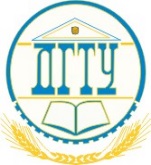 МИНИСТЕРСТВО НАУКИ И ВЫСШЕГО ОБРАЗОВАНИЯ РОССИЙСКОЙ ФЕДЕРАЦИИПОЛИТЕХНИЧЕСКИЙ ИНСТИТУТ (ФИЛИАЛ) ФЕДЕРАЛЬНОГО ГОСУДАРСТВЕННОГО БЮДЖЕТНОГО ОБРАЗОВАТЕЛЬНОГО УЧРЕЖДЕНИЯ ВЫСШЕГО ОБРАЗОВАНИЯ«ДОНСКОЙ ГОСУДАРСТВЕННЫЙ ТЕХНИЧЕСКИЙ УНИВЕСИТЕТ»В Г.ТАГАНРОГЕ РОСТОВСКОЙ ОБЛАСТИПИ (филиал) ДГТУ в г. ТаганрогеУчебная часть среднего профессионального образованияДНЕВНИК ПРОИЗВОДСТВЕННОЙ 
(ПО ПРОФИЛЮ СПЕЦИАЛЬНОСТИ) ПРАКТИКИОбучающегося  							А.С. Семенова подпись Курс 3 Группа 541фк-3 Специальность  49.02.01 Физическая культураМесто прохождения практики  МОБУ СОШ №35 в г. ТаганрогеПериод прохождения практики с «09» марта 2023 г. по «19» апреля 2023 г. В дневнике ежедневно, кратко и четко записываются выполняемые работы. В конце каждой          недели дневник представляется для проверки руководителю практики от структурного          подразделения ДГТУ, реализующего образовательные программы СПО. При выполнении одной и той же работы несколько дней в графе «дата» сделать запись «с ___по___». «19»  апреля 2023г. 	 Руководитель практической подготовки от профильной организации: ______________       Н.Е. ТраулинаПодписьМ.П.Руководитель практической подготовки от ПИ(филиала) ДГТУ в г.Таганроге: ______________       Т.В. Воловская Подпись                               АТТЕСТАЦИОННЫЙ ЛИСТ ПО ПРАКТИКЕ Семенова Антона Степановичаобучающийся(аяся) на 3 курсе учебной части СПО ПИ (филиала) ДГТУ в г. Таганрогепо специальности СПО 49.02.01 Физическая культура, успешно прошел(ла) производственную (по профилю специальности) практику по профессиональному модулю ПМ.03 Методическое обеспечение организации физкультурной и спортивной деятельностис «09» марта 2023 г. по «19» апреля 2023 г.В результате прохождения производственной (по профилю специальности) практики были освоены следующие профессиональные компетенции по профессиональному модулю ПМ.03 Методическое обеспечение организации физкультурной и спортивной деятельности«19» апреля 2023 г. 	 Руководитель практической подготовки от профильной организации:                               ______________    Н.Е. Траулина                                            подпись                                        М.П. Руководитель практической подготовки от ПИ(филиала) ДГТУ в г.Таганроге:                             ______________      Т.В. Воловская                                            подпись                                     ХАРАКТЕРИСТИКАна                      обучающегося(уюся)         учебной             части           СПО
Семенова Антона СтепановичаКурс 3 Группа 541фк-3 Специальность  49.02.01 Физическая культураОбучающийся(аяся) 	Семенов А.С. за время прохождения производственной (по профилю специальности) практики в МОБУ СОШ №35 в г. Таганрогефактически отработал(а) с «09» марта 2023 г. по «19» апреля 2023 г. и выполнял(а) работы согласно плану практики: ______________________________ ________________________________________________________________________________________________________________________________________________В результате прохождения практики были освоены следующие общие компетенции:  «19» апреля 2023 г. 	 Руководитель практической подготовки от профильной организации:                               ______________       Н.Е. Траулина                                       подпись                                         М.П. Руководитель практической подготовки от ПИ(филиала) ДГТУ в г.Таганроге:                             ______________        Т.В. Воловская                                        подпись                                         КодКодНаименование результата обученияПК 3.1ПК 3.1Разрабатывать методическое обеспечение организации учебно-тренировочного процесса и руководства соревновательной деятельностью спортсменов в избранном виде спорта.ПК 3.2ПК 3.2Разрабатывать методическое обеспечение организации и проведения физкультурно-спортивных занятий с различными возрастными группаминаселения.ПК 3.3ПК 3.3Систематизировать педагогический опыт в области физической культуры и спорта на основе изучения профессиональной литературы, самоанализа ианализа деятельности других педагогов.ПК 3.4ПК 3.4Оформлять методические разработки в виде отчетов, рефератов, выступлений.ПК 3.5ПК 3.5Участвовать в исследовательской и проектной деятельности в областиобразования, физической культуры и спорта.ОК1Понимать сущность и социальную значимость своей будущей профессии,проявлять к ней устойчивый интерес.ОК 2ОК 2Организовывать собственную деятельность, определять методы решенияпрофессиональных задач, оценивать их эффективность и качество.ОК 3ОК 3Оценивать риски и принимать решения в нестандартных ситуациях.ОК 4ОК 4Осуществлять поиск, анализ и оценку информации, необходимой дляпостановки и решения профессиональных задач, профессионального и личностного развития.ОК 5ОК 5Использовать информационно-коммуникационные технологии длясовершенствования профессиональной деятельности.ОК 6ОК 6Работать в коллективе и команде, взаимодействовать с коллегами исоциальными партнерами.ОК 7ОК 7Ставить цели, мотивировать деятельность занимающихся физической культурой и спортом, организовывать и контролировать их работу с принятием на себя ответственности за качество учебно-тренировочногопроцесса и организации физкультурно-спортивных мероприятий и занятий.ОК 8ОК 8Самостоятельно определять задачи профессионального и личностного развития, заниматься самообразованием, осознанно планироватьповышение квалификации.ОК 9Осуществлять профессиональную деятельность в условиях обновления еецелей, содержания и смены технологий.ОК 10Осуществлять профилактику травматизма, обеспечивать охрану жизни издоровья занимающихся.Руководитель практической подготовки от ПИ(филиала) ДГТУ в г.Таганроге:_______________ подпись, датаТ.В. Воловская.Руководитель практической подготовки от профильной организации: _______________подпись, датаН.Е. ТраулинаЗадание принял к исполнению_______________А.С. Семеновподпись, датаДата Наименование выполненных работ Рабочее место и должность ОценкаПодпись непосредственного руководителя  09.03.2023 Прохождение техники безопасности, охраны труда и противопожарной безопасности на базе практикиУчастие в установочной конференции по производственной практикеЗнакомство с документацией учителя физической культуры. Изучение программ, тематического планирования, плана спортивно – массовой работы, акта обследования спортивных объектов.Ознакомление с материально-технической базой, оборудованием и инвентарем для обеспечения тренировочного (учебного) процесса.Подготовка спортивного зала, инвентаря и прилегающей территории (пришкольного спортивного комплекса) к учебным занятиямОсуществление педагогического контроля, оценивание процесса деятельности тренера (педагога) на тренировочных (учебных) занятиях.Организация подготовки места занятия и инвентаря для проведения тренировочного (учебного) занятияРабота с методической литературойПромежуточный анализ 1 недели и постановка задач на следующую неделюИзучение уровня знаний, умений, навыков учащихся различных классов по физической подготовкеНаблюдение и анализ показательных уроков учителя физической культуры. Анализ методов и форм организации обучения и их использование на уроке физической культурыНаблюдение и анализ внеклассных занятий учителя физической культурыПроведение контрольного (открытого) тренировочного (учебного) занятия. Самоанализ.Консультации с методистом, учителями по физической культуре, преподавателями училища, тренерамиРабота с методической литературойПромежуточный анализ 2 недели и постановка задач на следующую неделюРабота с портфолио учителя физической культуры. Анализ содержания портфолиоИзмерение ЧСС у учащихся на уроке физической культуры.Разработать методические рекомендации для учителя физической культуры (на выбор студента)Работа с методической литературойКонсультации с методистом, тренером, преподавателями училища.Промежуточный анализ 3 недели и постановка задач на следующую неделюРазработать сценарий спортивного праздника, методического мероприятия, программу кружка или секции.Анализ учебно – методической документации, по которой работает учитель физической культуры. Проанализировать предложенные методические разработки: - определить структуру методической разработки; - содержание; - определить соответствие методической разработки возрастным особенностям и условиям образовательной организацииИзучение и анализ педагогической и методической литературы по проблемам общего образования. Традиции и инновации в физической культуре.Разработка и проведение уроков физической культуры, адаптация имеющихся методических разработок к конкретному уроку.Подготовка документации к сдаче19.04.2023Отчет по итогам практики.Шифр Наименование компетенции Оценка ПК 3.1Разрабатывать методическое обеспечение организации учебно-тренировочного процесса и руководства соревновательной деятельностью спортсменов в избранном виде спорта.ПК 3.2Разрабатывать методическое обеспечение организации и проведения физкультурно-спортивных занятий с различными возрастными группаминаселения.ПК 3.3Систематизировать педагогический опыт в области физической культуры и спорта на основе изучения профессиональной литературы, самоанализа и анализа деятельности других педагогов.ПК 3.4Оформлять методические разработки в виде отчетов, рефератов, выступлений.ПК 3.5Участвовать в исследовательской и проектной деятельности в области образования, физической культуры и спорта.КодНаименование общих компетенцийОК 1Понимать сущность и социальную значимость своей будущей профессии, проявлять к ней устойчивый интерес.ОК 2Организовывать собственную деятельность, выбирать типовые методы и способы выполнения профессиональных задач, оценивать их эффективность и качество.ОК 3Оценивать риски и принимать решения в стандартных и нестандартных ситуациях и нести за них ответственность.ОК 4Осуществлять поиск и использование информации, необходимой для эффективного выполнения профессиональных задач, профессионального и личностного развития.ОК 5Использовать информационно-коммуникационные технологии в профессиональной деятельности.ОК 6Работать в коллективе и в команде, эффективно общаться с коллегами, руководством, потребителями.ОК 7Брать на себя ответственность за работу членов команды (подчиненных), за результат выполнения заданий.ОК 8Самостоятельно определять задачи профессионального и личностного развития, заниматься самообразованием, осознанно планировать повышение квалификации.ОК 9Ориентироваться в условиях частой смены технологий в профессиональной деятельности.ОК 10Обеспечивать безопасные условия труда в профессиональной деятельностиОК11Владеть профессионально значимыми двигательными  действиями избранного вида спорта, базовых  и видов  физкультурно – спортивной деятельности.ОК 12Строить профессиональную деятельность с соблюдением правовых норм,  ее регулирующих